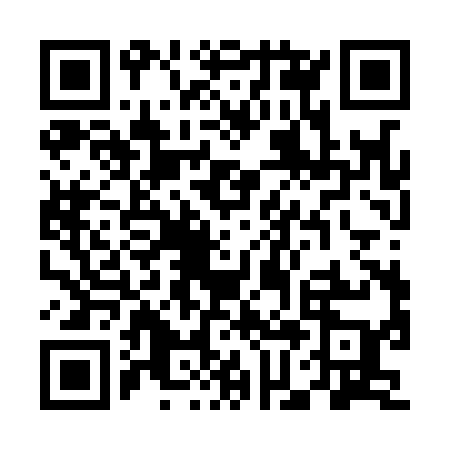 Ramadan times for Greenville, LiberiaMon 11 Mar 2024 - Wed 10 Apr 2024High Latitude Method: NonePrayer Calculation Method: Muslim World LeagueAsar Calculation Method: ShafiPrayer times provided by https://www.salahtimes.comDateDayFajrSuhurSunriseDhuhrAsrIftarMaghribIsha11Mon5:355:356:4412:463:596:486:487:5312Tue5:355:356:4412:463:586:486:487:5313Wed5:345:346:4312:453:586:486:487:5314Thu5:345:346:4312:453:576:486:487:5315Fri5:335:336:4212:453:566:486:487:5216Sat5:335:336:4212:453:556:476:477:5217Sun5:335:336:4112:443:546:476:477:5218Mon5:325:326:4112:443:546:476:477:5219Tue5:325:326:4112:443:536:476:477:5220Wed5:315:316:4012:433:526:476:477:5221Thu5:315:316:4012:433:516:476:477:5222Fri5:305:306:3912:433:506:466:467:5123Sat5:305:306:3912:433:496:466:467:5124Sun5:295:296:3812:423:486:466:467:5125Mon5:295:296:3812:423:486:466:467:5126Tue5:285:286:3812:423:476:466:467:5127Wed5:285:286:3712:413:466:466:467:5128Thu5:285:286:3712:413:456:466:467:5129Fri5:275:276:3612:413:446:456:457:5030Sat5:275:276:3612:403:436:456:457:5031Sun5:265:266:3512:403:426:456:457:501Mon5:265:266:3512:403:416:456:457:502Tue5:255:256:3412:403:416:456:457:503Wed5:255:256:3412:393:416:456:457:504Thu5:245:246:3412:393:426:446:447:505Fri5:245:246:3312:393:426:446:447:506Sat5:235:236:3312:383:436:446:447:507Sun5:235:236:3212:383:436:446:447:508Mon5:225:226:3212:383:446:446:447:499Tue5:225:226:3212:383:446:446:447:4910Wed5:215:216:3112:373:456:446:447:49